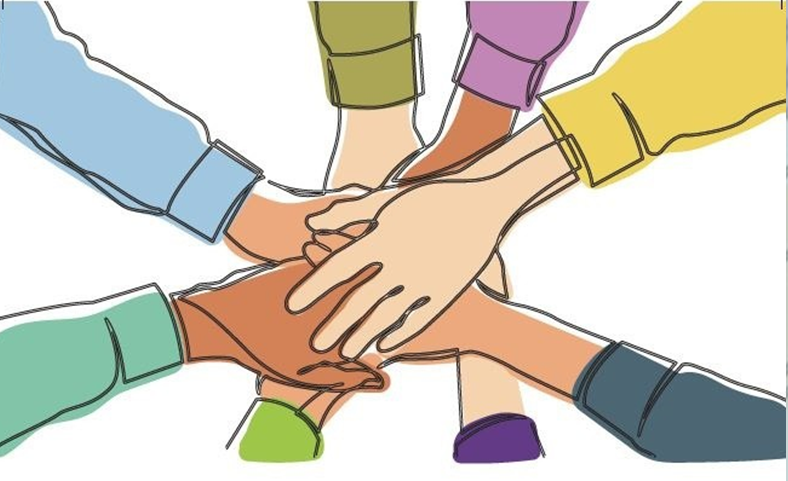 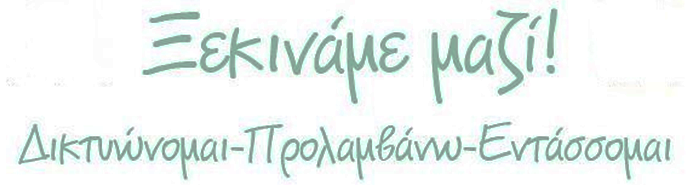 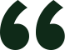 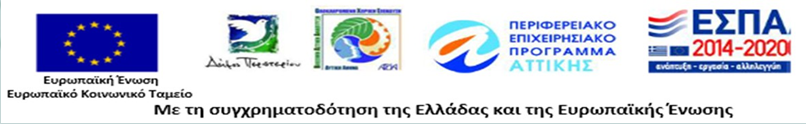 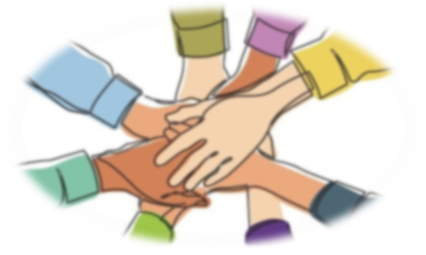 Α. ΠΑΧΑΤΟΥΡΙΔΗΣ ΔΗΜΑΡΧΟΣ ΠΕΡΙΣΤΕΡΙΟΥ Α. ΘΕΟΔΩΡΑΚΟΣΑΝΤ. ΠΑΙΔΕΙΑΣ & ΚΟΙΝΩΝΙΚΗΣ ΠΟΛΙΤΙΚΗΣΕΚΠΡΟΣΩΠΟΣ ΔΙΟΙΚΗΣΗΣ MASTER A.EΔ. ΤΣΕΛΙΟΣΥΠΕΥΘΥΝΟΣ ΕΡΓΟΥ- ΕΠΟΠΤΗΣ ΔΡΑΣΗΣ 9.3.1.ΠΛΑΙΣΙΟ ΕΡΓΟΥΑ. ΚΟΥΛΟΥΡΗΣΕΚΠΡΟΣΩΠΟΣ ΚΕΝΤΡΟΥ ΚΟΙΝΟΤΗΤΑΣ ΔΗΜΟΥ ΠΕΡΙΣΤΕΡΙΟΥΠΑΡΟΥΣΙΑΣΗ ΥΠΗΡΕΣΙΩΝ ΚΕΝΤΡΟΥ ΚΟΙΝΟΤΗΤΑΣ - ΑΠΟΤΥΠΩΣΗ ΣΥΝΕΡΓΑΣΙΑΣ ΜΕ ΤΙΣ ΥΠΗΡΕΣΙΕΣ ΤΗΣ ΟΧΕΕ. ΜΠΑΚΑ - ΥΠΕΥΘΥΝΗ ΕΡΓΟΥ, ΕΠΟΠΤΡΙΑ ΔΡΑΣΗΣ 9.4.1ΠΑΡΟΥΣΙΑΣΗ ΤΗΣ ΣΥΝΕΡΓΑΣΙΑΣ ΔΙΕΠΙΣΤΗΜΟΝΙΚΗΣ ΟΜΑΔΑΣ. ΣΥΝΤΟΝΙΣΜΟΣ ΤΩΝ ΠΑΡΕΜΒΑΣΕΩΝ ΜΕΣΩ ΠΕΡΙΣΤΑΤΙΚΩΝΚ. ΣΟΛΩΜΟΥ - ΨΥΧΟΛΟΓΟΣΠΡΩΙΜΗ ΠΑΡΕΜΒΑΣΗ ΣΕ ΔΗΜΟΤΙΚΑ ΣΧΟΛΕΙΑ & ΠΑΙΔΙΚΟΥΣ ΣΤΑΘΜΟΥΣΙΡΙΝΑ ΠΟΠΟΒΑ - ΨΥΧΟΛΟΓΟΣΠΑΡΟΥΣΙΑΣΗ ΟΜΑΔΩΝ ΨΥΧΟΛΟΓΙΚΗΣ ΥΠΟΣΤΗΡΙΞΗΣΚ. ΣΕΪΤΙΔΟΥ - ΜΑΙΑ /ΣΥΜΒΟΥΛΟΣ ΘΗΛΑΣΜΟΥΜΑΙΕΥΤΙΚΗ ΦΡΟΝΤΙΔΑ - "ΑΠΟ ΤΗΝ 1η ΜΕΡΑ ΔΙΠΛΑ ΤΟΥΣ"Α. ΡΑΦΤΟΠΟΥΛΟΣ - ΧΕΙΡΟΥΡΓΟΣ MD, MSC, ΕΠΙΜΕΛΗΤΗΣΗ ΑΝΑΓΚΑΙΟΤΗΤΑ ΤΗΣ ΣΥΜΒΟΥΛΕΥΤΙΚΗΣ ΙΑΤΡΙΚΗΣ ΠΡΑΞΗΣΣ. ΣΠΑΝΕΑ - ΕΡΓΑΣΙΑΚΗ ΣΥΜΒΟΥΛΟΣ / ΕΚΠΑΙΔΕΥΤΙΚΟΣΕΝΔΥΝΑΜΩΣΗ ΑΝΕΡΓΩΝ ΣΤΗ ΔΙΚΤΥΩΣΗ & ΕΥΡΕΣΗ EΡΓΑΣΙΑΣΠΡΟΒΟΛΗ VIDEO “Αφιέρωμα στις δράσεις του Προγράμματος” Κ. ΣΟΛΩΜΟΥ - ΨΥΧΟΛΟΓΟΣΣΤΟΧΟΙ  ΕΠΟΜΕΝΗΣ  ΦΑΣΗΣ –ΚΛΕΙΣΙΜΟ  ΗΜΕΡΙΔΑΣ